MEETING MINUTESSOUTHEAST MICHIGAN REGIONAL TRANSPORTATION OPERATIONSCOORDINATING COMMITTEEDate: January 16. 2015	Time: 9:00 AMMeeting Held: Southeast Michigan Transportation Operations Center (SEMTOC), Detroit, MichiganPresent	Representing	Phone Number	E-MailJohn Abraham………………… Macomb Roads……….(586) 493-6701………..jabraham@rcmcweb.orgJeff Bagdade	Atkins	(248) 836-3499	jeff.bagdade@atkinsglobal.comGlenda Bleau	MDI Traffic Control	(248 488-5704	Gbleau@mdiworldwide.comDayo Akinyemi	MDOT - SEMTOC	(313) 256-9802	AkinyemiO@micigan.govDave Berridge	MDOT	(517) 373-8090	BerridgeD1@michigan.govGhalib Hanouti…………Wayne County Traffic…...(734) 955-2159…ghanouti@co.wayne.mi.usLt Stephen Horwood………………….MSP…………….(734) 287-5047…..…horwooods@michigan.govWalter Ison……………………...URS-SEMTOC……….(313) 965-0777…………..walter.ison@urs.comAhmas Jawad……..……….Road Comm Oakland Co…..(248) 858-7250……………...ajawad@rcoc.orgJohn Carrier………………….Carrier & Gable………….(248) 477-8700.…johncarrier@carriergable.comDominique Matich………Traffic Data Collection…..…..(248) 396-5002……….dommatich@aol.comEric Gannaway………………….Rhythm Engr.………...(586) 612-8660  ,,,,,,,,,egannaway@comcast.netThom Hardesty… ……Auburn Hills Emerg.Mgmt...(248)364-6852…thardesty@auburnhills.orgAngie Kremer	………	………	…..MDOT………...….. (517) 241-4970………,,kremera@michigan.govJohn Sanford…	…………….MDOT– Taylor TSC……..	(313) 375-2400………..sanfordj@michigan.govJim Santilli……………………Traffic Imp. Assn………(248) 334-4971………………jsantilli@tiami.usKim Comerford	Bloomfield Twp PD	(248) 433-7749	kcomerford@bloomfieldtwp.orgMichael Smith………………..	…MSP 2nd HQ………...(734) 287-5000……...smithm78@michigan.govJohn Willliams…………………Carrier & Gable………(248) 477-8700...johnwilliams@carriergable.comRichard Beaubien	Beaubien Engineering	(248) 515-3628	rfbeaubienpe@gmail.comFreeway OperationsDayo Akinyemi reported that SEMTOC will be providing storm reports to interested agencies  Agencies wishing to take advantage of this service should contact Dayo.  Macomb County Roads has already seen the benefits of this service. The annual report for SEMTOC operations will soon be issued.  There will be a new emphasis on mobility.  New mobility data will be available including travel time reliability and average speed. MDOT is reviewing proposals for the freeway courtesy patrol contract and the control room operations contract.  The review should be complete in three to four weeks, and the new contracts should be in place by April 1.SCATS Adaptive Traffic Signal UpdateAhmad Jawad from the Road Commission for Oakland County reported on the operation of the adaptive traffic signal system in Oakland County.  The Road Commission for Oakland County (RCOC) selected the Sydney Cooperative Adaptive Traffic System (SCATS) because of its ability to handle irregular traffic signal spacing found in suburban areas.  The system has reduced the frequency and severity of traffic crashes, and it has allowed faster response to traffic scenarios.  The system saves time and money for users, and the reduced vehicle emissions benefit the environment.  The fatality rate in Oakland County has been reduced to 0.44 per million vehicle miles, which is below both the state and national averages.  Oakland County has 720 of its 1500 traffic signals on the SCATS system.Oakland County uses overhead vehicle detection with machine vision cameras because it is difficult to maintain the 7000 inductive loops in the pavement needed for adaptive traffic signal control.  The 2000 overhead cameras are the largest deployment in North America.  SCATS has reduced travel time and traffic crash severity.  Event manager software allows RCOC to expedite traffic movements during special events like Detroit Piston games.  RCOC has been a pioneer in connected vehicle technology.  Fleet vehicles used for snow and ice management transmit their position to better manage the road clearance process.  Vehicles that can communicate with each other and the infrastructure have the potential to prevent traffic crashes.  Roadside equipment to communicate with vehicles has been installed on Telegraph and communication with vehicles occurs through a wide area wireless network.  The Telegraph corridor is demonstrating traffic signal phasing and timing technology that allows traffic signal indications and timing information to be displayed to the driver as he approaches the intersection.  The national connected vehicle proof- of -concept field trials are using 55 roadside detectors installed at 40 intersections in Novi and Farmington Hills.Seamless Transit Fare Integration StudyCornelius Henry from the Detroit People Mover explained the study intended to point the way to improved transit fare technology in the region that can be shared by multiple transit agencies.  The study has documented a low investment in transit in the region, and the need for improved fare technology.  Three of the transit systems in the region are using the same technology.  The goal is to have a stored value care that can be used on all the transit systems in the region.  The study will be completed in March 2015, and an election to finance the regional transit system is scheduled for 2016.  Documents generated by the study are posted on the Regional Transit Authority website.  The study will provide the basis for a regional transportation plan that will be subject to the vote in 2016.The Detroit People Mover will handle 300,000 trips for the Detroit International Auto Show, and this constitutes a significant portion of the annual ridership.Statewide Traffic Incident Management ReportAngie Kremer from MDOT reported on statewide traffic incident management activities   The ITS World Congress in Detroit featured a mock incident on Belle Isle as one of the demonstrations of technology MDOT supported the mock traffic incident management demonstration on Belle Isle during the ITS World Congress in Detroit.  Over 100 people were involved.  Belle Isle demonstrations also included unmanned aerial vehicles and advanced radios. First responders appearing in uniform got a free pass to the exhibits, a special program, and a tour of the technology demonstrations.  Ms. Kremer showed a video of the mock incident, and this video in available on the MI-Time website.  The Traffic Management Center exhibit on the exhibit floor was a highlight of the show and future ITS World Congresses will try to incorporate a similar demonstration.Training for Traffic Incident Management continues.  Over 400 trainers have been trained so far.  More training is scheduled for the spring.  The hold harmless law went into effect for Michigan on January 1, and commentary on this new law will be included in the March 6 Traffic Incident Management Workshop in Oakland County.The International Association of Chiefs of Police is preparing a new video on traffic incident management directed to media and dispatchers, and it should be available in the middle of 2015.Next MeetingThe next meeting for the Southeast Michigan Regional Transportations Operations Coordinating Committee is scheduled for April 17, 2015 at the Southeast Michigan Transportation Operations Center. These minutes are intended to be a summary of those items discussed.  Any corrections and/or comments should be noted to the writer as soon as possible.Respectfully submitted,BEAUBIEN ENGINEERING.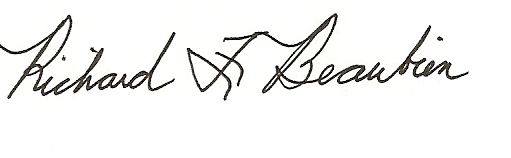 Richard F. Beaubien, P.E., PTOEChair-Southeast Michigan Regional Transportation Operations Coordinating Committeepc:	All present